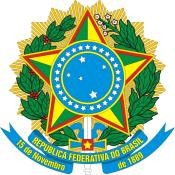 UNIVERSIDADE FEDERAL DO ESPÍRITO SANTO CONSELHO DE ENSINO, PESQUISA E EXTENSÃOANEXO II DA RESOLUÇÃO Nº 18/2021-CEPE CARTA DE ACEITE DO/A SUPERVISOR/AEu, .................………..............................................., professor/a permanente doPPG…	, aceito supervisionar o estágio de pós-doutoramento do/a candidato/a	,no período de ...../...../.......... a ...../....../........., de modo a assegurar a execução do plano de trabalho apresentado conforme o anexo I da Resolução nº 18/2021- Cepe.Cidade, dataAssinatura